大数据、云计算与供应链运营【报名热线】400-086-8596【培训对象】总经理、供应链总监、物流经理、采购经理、仓库经理、生产总监、生产经理等相关人士。【课程费用】RMB 4800元/人（包含：培训费、教材、午餐、茶点、发票）注：此课程我们可以提供企业内部培训与咨询服务，欢迎来电咨询。课程收益：通过2天的学习，使学员能够：采购价格模版及模版中的数据要素如何获取价格数据并建立数据标杆供应商评估体系的权重数据体系的设立、及评估指标数据供应商数据共享系统对其账期及订单份额的影响客户的预测数 据的使用，如何把预测准确率提高销售预测数据的过滤体系生产计划的数据的来源及如何建立精确的生产计划数据体系仓库周转数据的获取库存与呆货的界定，数学模型的建立二维码数据的建立，如何打破流水码对我们链条的威胁IT如何建立庞大的数据群并分配至各运营部门ERP的模块化操作对数据的利与弊是什么，我们如何最大限度的防范数据风险减少数据盲区课程大纲：第一天 9：00-16：30第一部分 何谓大数据，大数据在哪里 （9:00-10:30）主题：大数据目的：通过对本部分内容的了解，让学员清楚我们企业供应链的数据到底沉淀在哪里，他们的作用什么，如何更好通过什么样的载体把数据利用起来。要点：1.大数据其实我们企业身边的企业行为产生的数据积淀，任何公司都存在，但数据到底在哪里2.何谓云计算，互联网＋的运营让数据集中于云计算的麾下，如何利用ERP的优势把数据运营起来3.数据运用如何让供应链变得更加敏捷与精益教学方法：教师讲解；学员互动为主；案例分析第二部分 大数据的获取--采购成本部分（10:45-14:45/12:00-13:00午餐）主题：采购成本数据的载体-模版、及模版数据填充目的：引导学员设计成本数据的模版 一． 成本数据模版的设计1.以产品制造工艺为模版的数据基础2.建立人、机、料、法、环的数据模型3.这样工作的瓶颈是什么Ø 注意企业文化Ø 注意工作环境和上司的重视程度教学方法：教师讲解；学员互动为主，自主提问；案例分析二． 成本控制依然是现在供应链时代下头等大事，成本控制从成本数据开始,我们要从份利用数据技术（DT:DATA TECHNOLOGY），瀑布流数据的应用1.供应链成本体系一：采购成本数据--从供应商得报价  模版中得数据开始介入Ø 如何建立bench marketing（标杆数据），如何甄别     供应商报价的合理性Ø 如何汲取数据以便于形成bench marketing（标杆数据）Ø 子数据模块的形成2. 数据共享及数据分配Ø 如何共享至合同Ø 税、费的调整内容Ø 团队的合作体系建设Ø KPI考核对数据建设的影响3.互联网＋ 的运用，电子报价平台与ERP教学方法：教师讲解；学员互动为主，自主提问；案例分析第三部分：供应商管理数据体系建设与应用 （15:00-16:30）主题：管理供应商的数据库内容及利用数据管理供应商目的：学会获取供应商管理数据及利用数据管理供应商一 供应商数据的获取，从开发入手1.开发时，我们的参与部门有哪些2.开发时，我们都获取些什么样的数据二 合作过程中，我们如何对供应商的评估体系1.评估指标的设立2.权重分配3.供应商评估结果数据的应用Ø 订单份额的二次分配Ø 对供应商结账的模式Ø 对供应商结账的帐期教学方法：教师讲解；学员互动为主，自主提问；案例分析 第二天 9：00-16：30第四部分：大数据应用下的预测、计划与紧急插单 （9:00-12:00/12:00-13:00午餐）主题：大数据与大计划目的：通过学习，使学员掌握如何通过数据模型进行数据过滤，而避免用传统的办法来解决计划的顽疾。一 生产形式的分类1. MTS与MTO（注意非标部件）2.MTS的预测与MTO的预测有何区别二 过滤体系的建设及数据流转1.绝不能拷贝销售预测用作生产计划和采购计划的数据来源2.数据过滤的模型及全面应用Ø 如何从销售预测数据到生产计划数据Ø 如何从生产计划数据到采购的PO三 紧急插单的数据及数据流转Ø 如何引导使其健康循环，否则可能会导致插单后每个计划都是插单。四 互联网＋的运用，手机APP的使用让数据实现无缝对接教学方法：教师讲解；学员互动为主，自主提问；案例分析、数据分析与数据使用第五部分：库存数据模型及仓库周转 （13:00-16:30）主题：提高库存周转率及仓库的二维码数据库建设目的：利用数据库提高对呆货的防范体系并最大限度地防止呆货：1.技术变更会引起的库存变化，那吗对技术工程师  的变更行为的数据模型是什么，如何跟其沟通Ø 个人偏好设置数据报告Ø 边际成本分析数据报告2.杜邦分析的库存模型3.灵活分析模型——对库存最大的帮助4.仓库二维码的数据库建立--区别条形码与二维码数据差别5.打造可视化仓库的基础--异常报告数据的读取教学方法：教师讲解；学员互动为主，自主提问；案例分析第六部分：国际运输与国内运输体系的成本数据与周期数据模型主题：打造真正的运输成本数据管理体系与运输周期管理体系目的：使我们对运输途中的货物做到了如指掌1.国内运输成本数据模版2.国内运输路线规划数据--三维数据的使用3.车辆数据管理－比如返程车辆的充分利用4.国际运输成本数据模版及周期模版--以EXW为主5.国际承运商选择依据的数据管理Ø 熏蒸要素Ø 船公司要素Ø 收费要素（比如像BAF等）Ø HS CODE要素……教学方法：教师讲解；学员互动为主，自主提问；案例分析，数据讲解讲师介绍：马晓峰工作经历 埃森哲中国公司、普华永道上海公司物流顾问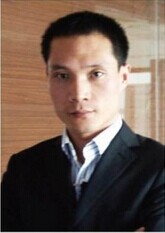 复旦大学国际经营讲习所讲师上海帕迪企业管理咨询有限公司签约讲师上海市劳动局物流项目培训发起人之一上海紧缺人才办公室指定物流培训师上海社会科学院生产管理、物流、项目讲师复旦大学国际经营技术讲习所 ILT 和 CIPS 专业讲师上海德才教育培训中心客座教授曾任中国物资储运总公司数码仓储实施技术总监上海张江高科控股公司机械电脑有限公司 MRP 系统实施主管德国汉堡大学供应链管理、复旦大学博士美国华盛顿大学访问学者、资深采购及物流领域专家美国运输工程师协会会员、美国物流管理协会会员、美国工程采购协会会员中欧商学院外聘教授，前沿讲座特邀嘉宾，携训网特邀讲师现任世界著名500强企业中国区物流总监，全面负责各工厂的物流系统的改善和优化。之前任2家世界500强企业采购经理、物流经理；中国第三方物流有限公司首席技术官，上海司达物流信息系统管理有限公司[1-2]总经理。曾任中国物资储运总公司数码仓储实施技术总监，上海张江高科控股公司MRP系统实施主管，并曾担任IBM公司战略咨询部（原普华永道咨询公司）供应链设计的高级顾问。并先后受聘托马森中国公司、埃森哲中国公司物流顾问。马晓峰先生曾接受国际最先进的供应链和物流管理的系统学习，擅长供应链和物流系统，工厂制造系统、具有丰富的ERP、MRP、JIT、CRM、BPR、PM的实践经验，其丰富的实践和咨询案例分享结合开放互动授课风格，获得了极高的课程满意率。其出色的问题分析和解决能力为所服务企业获得一致赞赏和认可。 授课风格：1、战略性和实用性相结合的生动传授方式，促使学员全神贯注；2、经验与您分享；精彩案例穿插，生动形象擅长领域：精益物流、采购、库存控制、供应链管理、谈判、供应商管理、生产、JIT等出版书籍：《物流人才浅论》、《企业信息化的实施准则》、《第三方物流管理的集与散》
          《供应链管理的误区》、《 JIT 系统》等。服务客户：上海申贝投资集团有限公司、上海申丝物流有限公司、上海汉明司家具制造有限公司、上海雷允上药业股份有限公司、上海锦江股份有限公司、APL上海公司、K-LINE中国有限公司、天津史克、高乐高、嘉通轮胎、苏泊尔厨房用品有限公司、NYK、美特斯邦威、杭州建设银行、萧山国际机场、百信药业、贵州益伯、上药物流、神州物流、北京嘉里物流中心、NEC、九九星物流、正兴集团………报 名 回 执课程名称城市/日期培训负责人：培训负责人：培训负责人：公司名称：公司名称：公司名称：姓名性别部门/职位手机邮箱邮箱帕迪公司账户信息：开户名称：上海帕迪企业管理咨询有限公司  银行帐号：03485500040002793开户银行：农业银行上海市复旦支行帕迪公司账户信息：开户名称：上海帕迪企业管理咨询有限公司  银行帐号：03485500040002793开户银行：农业银行上海市复旦支行帕迪公司账户信息：开户名称：上海帕迪企业管理咨询有限公司  银行帐号：03485500040002793开户银行：农业银行上海市复旦支行帕迪公司账户信息：开户名称：上海帕迪企业管理咨询有限公司  银行帐号：03485500040002793开户银行：农业银行上海市复旦支行★缴费方式：  现场缴费（现金，微信，支付宝）       公司转账     ★缴费方式：  现场缴费（现金，微信，支付宝）       公司转账     